Специальность 53.02.04 Вокальное искусствоДополнительные испытания творческой направленностиПриказ Министерства образования и науки Российской Федерации № 356 от 28 сентября . 
«О перечне специальностей среднего профессионального образования, по которым при приеме в имеющие государственную аккредитацию образовательные учреждения среднего профессионального и высшего профессионального образования могут проводиться дополнительные испытания творческой и (или) профессиональной направленности» (зарегистрирован Министерством юстиции Российской Федерации 27 октября ., регистрационный № 15129. Бюллетень нормативных актов федеральных органов исполнительной власти, 2009, № 46)На специальность 53.02.04 Вокальное искусство принимаются абитуриенты, имеющие начальную музыкальную подготовку, а также абитуриенты без музыкальной подготовки. Поступающий на специальность 53.02.04 «Вокальное искусство» должен обладать необходимыми вокальными и музыкальными данными: иметь сформировавшийся здоровый голосовой аппарат, музыкальный слух, чувство ритма, память. У поступающего не должно быть устойчивых речевых дефектов, а также выраженных физических недостатков, мешающих профессиональной работе.Все поступающие на специальность 53.02.04 «Вокальное искусство» до начала вступительных испытаний проходят медицинский осмотр у врача-фониатра.Исполнение программыАбитуриент должен исполнить:а) наизусть два произведения русских, советских или зарубежных композиторов (песню, романс, легкую арию); б) наизусть стихотворение, басню или отрывок из художественной прозы.                                                                                Коллоквиум1.Общий уровень знаний;2.Уровень знаний о будущей профессии: оперные певцы прошлых лет и современные русские и зарубежные;3.Композиторы классики русские и зарубежные.Сольфеджио (для абитуриентов с музыкальной подготовкой)Проводится в письменной и устной форме. Для поступающих на специальность «Вокальное искусство» экзаменационные требования по сольфеджио устанавливаются в объеме программы по сольфеджио ДШИ для специальностей с пятилетним сроком обучения.Письменная форма вступительного испытания по сольфеджио предполагает: Запись одноголосного музыкального диктанта  в форме периода протяженностью 8 тактов в размерах: 2/4, 3/4, 4/4. Интонационные и ритмические трудности:натуральный мажор, виды минора (натуральный, гармонический, мелодический), скачки с заполнением, мелодическое движение по звукам аккордов, секвенции;длительности от целой до шестнадцатой, пунктирный ритм, паузы, затакт.Перед проигрыванием диктанта объявляется тональность и дается настройка в этой тональности. Диктант проигрывается  10 раз в течение 30 минут.Образец диктанта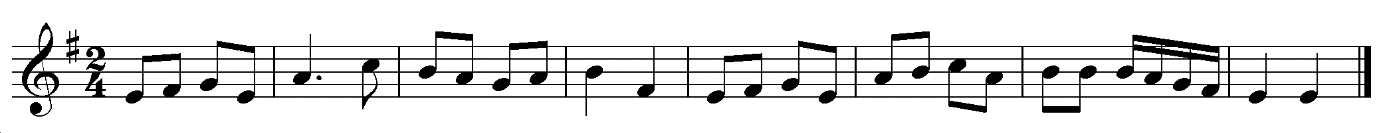 Слуховой анализ:лады (мажор натуральный, минор 3-х видов);интервалы (простые, тритоны и характерные интервалы с разрешением: ув.4, ум.5, ув.2, ум.7);аккорды от звука (Б53 и М53 с обращениями, D7 с обращениями и разрешением).Время выполнения слухового анализа – 15 минут.Образец слухового анализаПостроение музыкальных элементов по билету.Образец билета:ЭКЗАМЕНАЦИОННЫЙ БИЛЕТСпеть: а)в тональности c-moll:- гамму гармонического минора - ступени I – VII# - II – I – IV – III- интервалы  3   ув.4    6     б.6    8	          III    IV   III     II     I-аккорды   t53 – D6 – D65 – t53 – s64 – t53б) от звука h вверх м.6, ч.4, Б6, D7 с разрешением в минорПрочитать с листа музыкальный пример.Устная форма вступительного испытания по сольфеджио проводится по билетам (образец билета см.выше) и предполагает: Интонирование музыкальных элементов:гамма натурального мажора, 3-х видов минора (натуральный, гармонический, мелодический);в тональности (до 3-х знаков включительно):ступени;интервалы с разрешением: диатонические, тритоны (в натуральном мажоре, в натуральном и гармоническом миноре), характерные интервалы (ув.2, ум.7);аккорды (трезвучия главных ступеней и их обращения, D7  и его обращения с разрешением); от звука вверх отдельные интервалы и аккорды, указанные в п. 1.).Пение с листа одноголосного музыкального примера с тактированием (дирижированием). Мелодические и ритмические трудности – соответственно диктанту.Абитуриентам предоставляется 15-20 минут на подготовку к  ответу.Общий результат выставляется как средний балл по пяти формам работы: диктант, слуховой анализ, музыкальная грамота (построение элементов по билету), интонирование элементов, чтение с листа. Сольфеджио (для абитуриентов без музыкальной подготовки)Письменная форма вступительного испытания по сольфеджио предполагает запись на нотном стане одноголосного музыкального диктанта (возможна условная запись мелодии).  Перед проигрыванием диктанта объявляется тональность и дается настройка в этой тональности. Диктант проигрывается  10 раз в течение 30 минутОбразец диктантаУстная форма вступительного  испытания по сольфеджио предполагает проверку музыкально-слуховых данных (чувства ритма, музыкального слуха и памяти):пропевание отдельно взятого на фортепиано звука;точное повторение сыгранной преподавателем музыкальной фразы;определение количества звуков в созвучии (интервал, аккорд), и воспроизведение звуков голосом последовательно сверху вниз или снизу вверх;воспроизведение ритмического рисунка сыгранного преподавателем музыкального отрывка  (простучать или прохлопать).Устные задания для проверки чувства ритма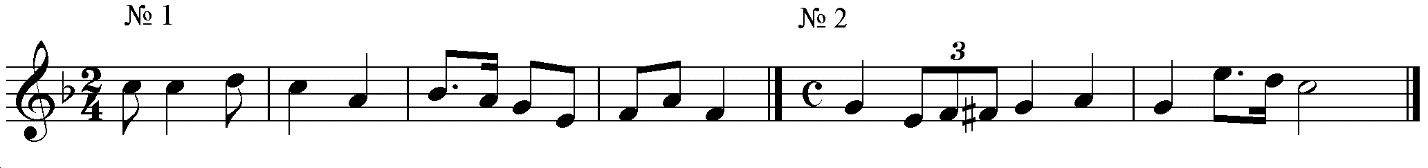 Устные задания для проверки музыкального слуха и памяти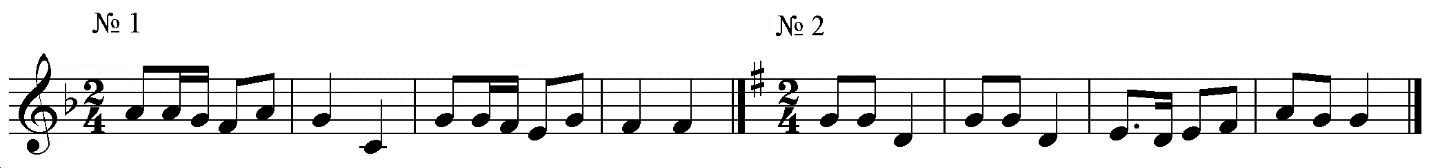 Общий результат выставляется как средний балл по трём формам работы: диктант, проверка чувства ритма,  проверка музыкального слуха и памяти. №ЭлементыБаллы№ЭлементыБаллы1минор (мелодически)6ум.5 – б.32мажор (гармоничес.)7М64 (гармонически)3м.6 (гармонически)8Б6 (мелодически)4м.7 (мелодически)9D65 – t5ув.2 - ч.410ч.5 (мелодически)